(name of) Parish Medical Release Form, Physician Information and Youth Covenant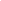 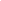 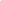 